Домашнее задание для 1 ОИИ от 10.10.20.17.10. - контрольная работа за I ч.24.10. - нотный диктант по первой октаве. Заключительный урок.Подготовка к контрольной работе.Устная часть: теория, определения понятий (муз. звук, октава, длительность, ритм, расположение нот на клавиатуре и нотном стане). Знать железно.Практическая часть: играть октавы и ноты на клавиатуре.Ноты "соль" и "ля" на клавиатуре. Прошли расположение нот на клавиатуре. Нужно запомнить и играть."Соль" находится СПРАВА от ноты "фа" (играть). "Ля" находится СПРАВА от ноты "соль" (играть).Ноты "Соль" и "Ля" первой октавы.Прошли расположение нот "Соль" первой октавы на нотном стане: находится на второй линеечке нотного стана.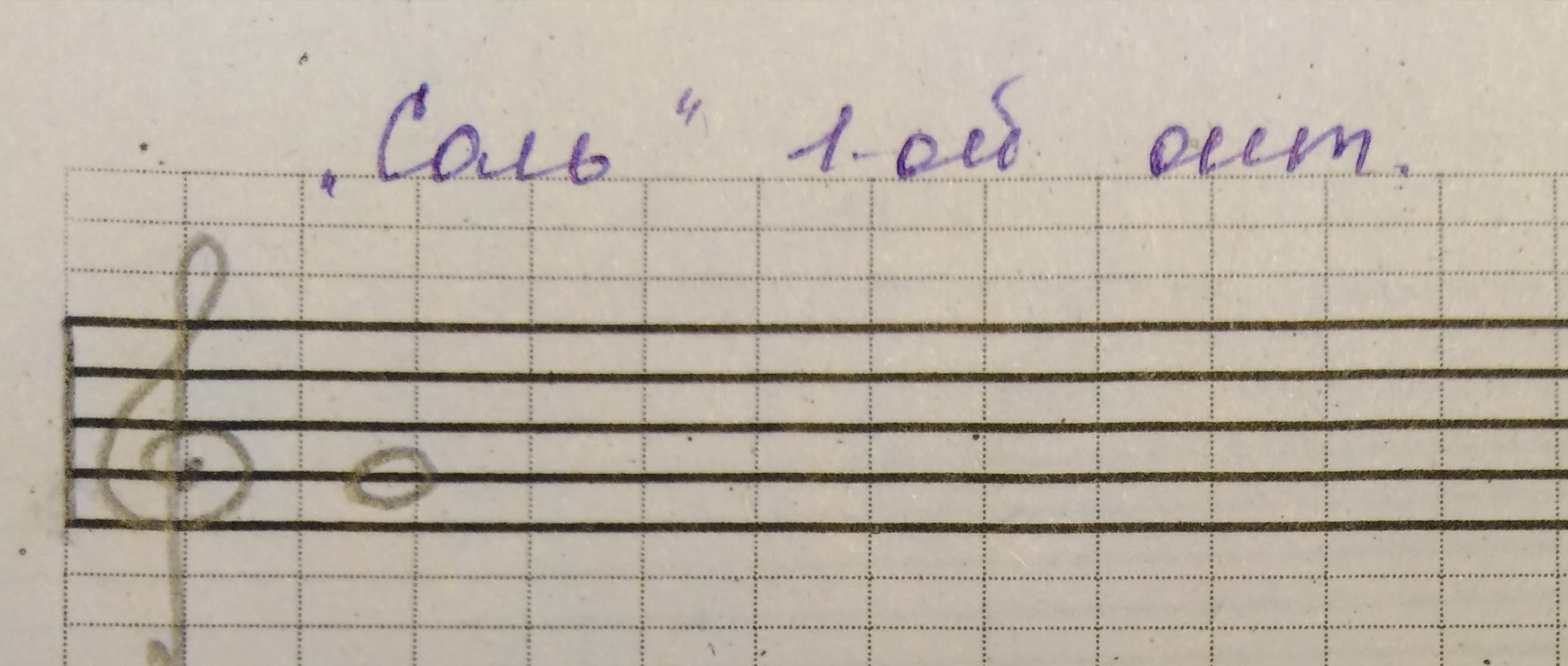 "Ля" первой октавы на нотном стане находится МЕЖДУ второй и третьей линеечкой нотного стана.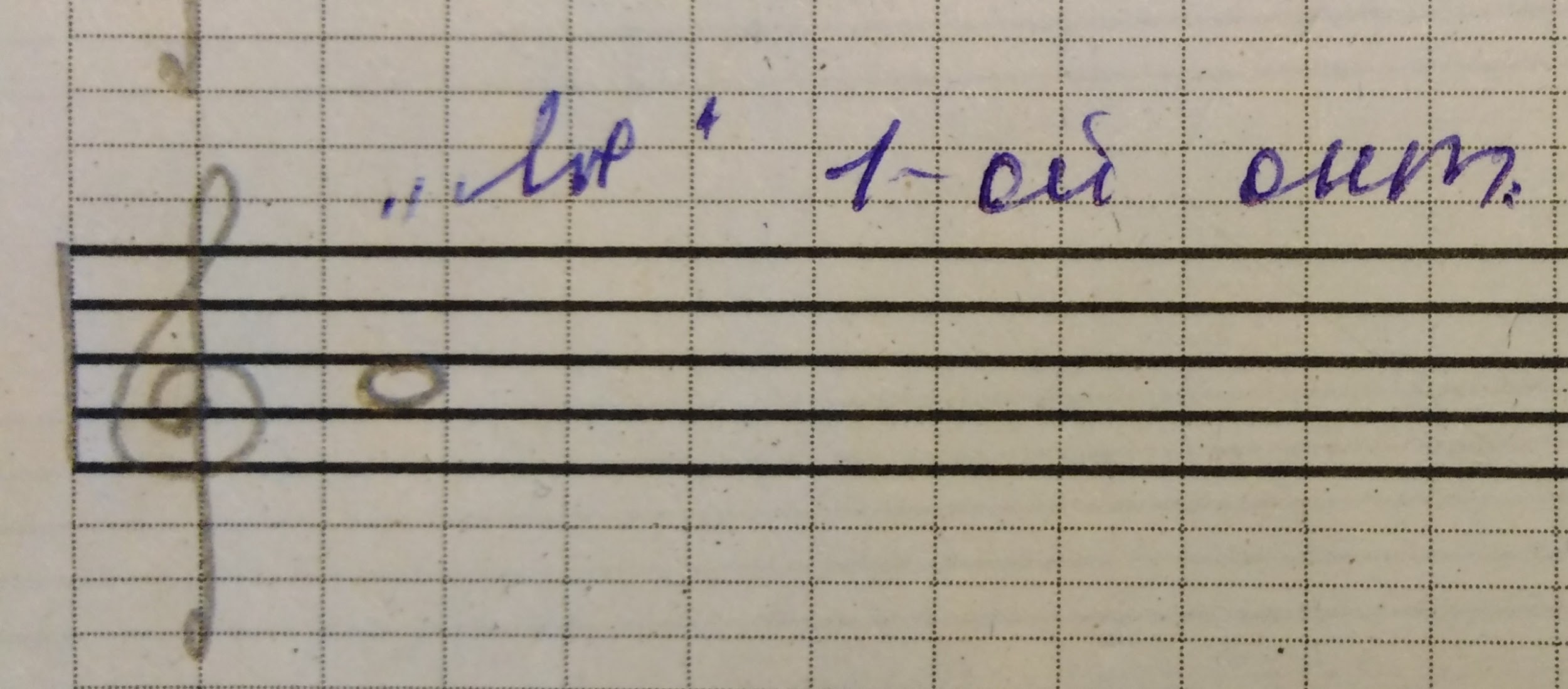 Прописать каждую ноту по две строчки.Практика. Играть ноты "ми" - "фа", взятых последовательно по всей клавиатуре, произнося вслух названия нот;играть отдельно ноты "соль" и "ля" по всей клавиатуре, произнося вслух;играть первую октаву и ноты "соль" и "ля" в первой октаве.Новое понятие. Новое понятие: Ритм.Учите определение понятия:Ритм - это чередование длительностей (буду спрашивать на следующем уроке).Внимание!На следующий урок принесите тетради в клеточку на 24 листа. Они будут предназначены для записи определений и правил, которые нужно запомнить. И приносить их нужно будет на каждый урок. Тетради для "Слушания музыки" использовать в этих целях нельзя.Задание для тех кто знает расположение нот первой и второй октав.Написать нотный диктант по первой и второй октавам с длительностями: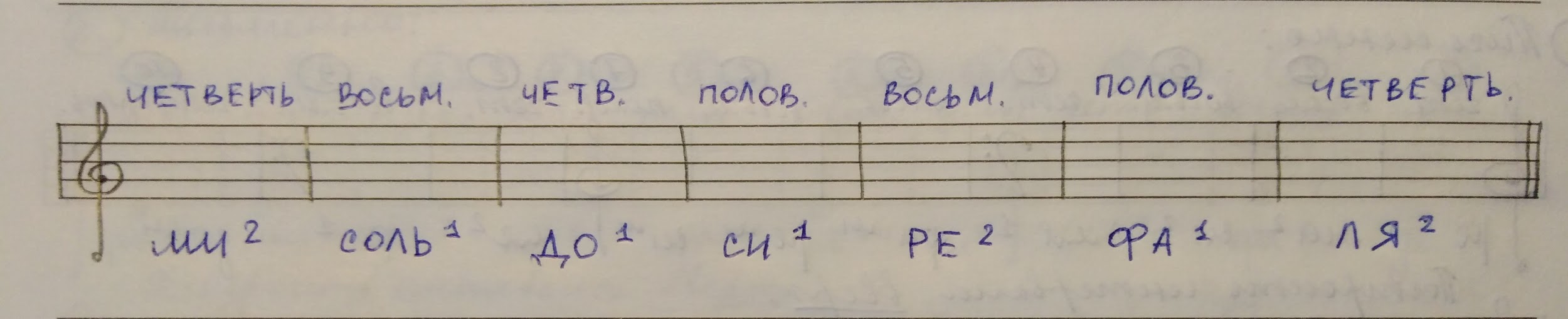 Не забывайте о правиле направления штиля. Чтобы вспомнить пропишите по одной строчке длительности: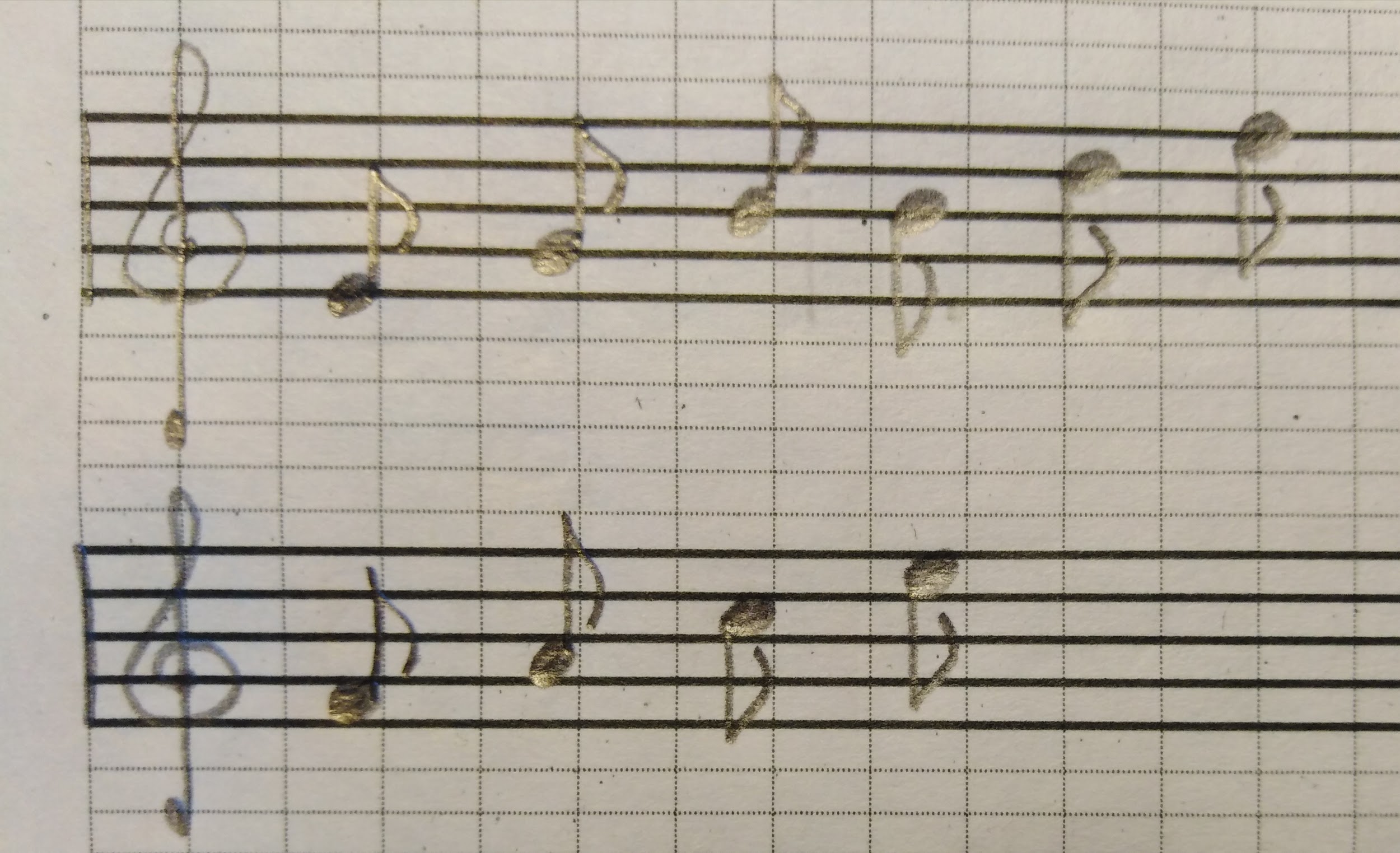 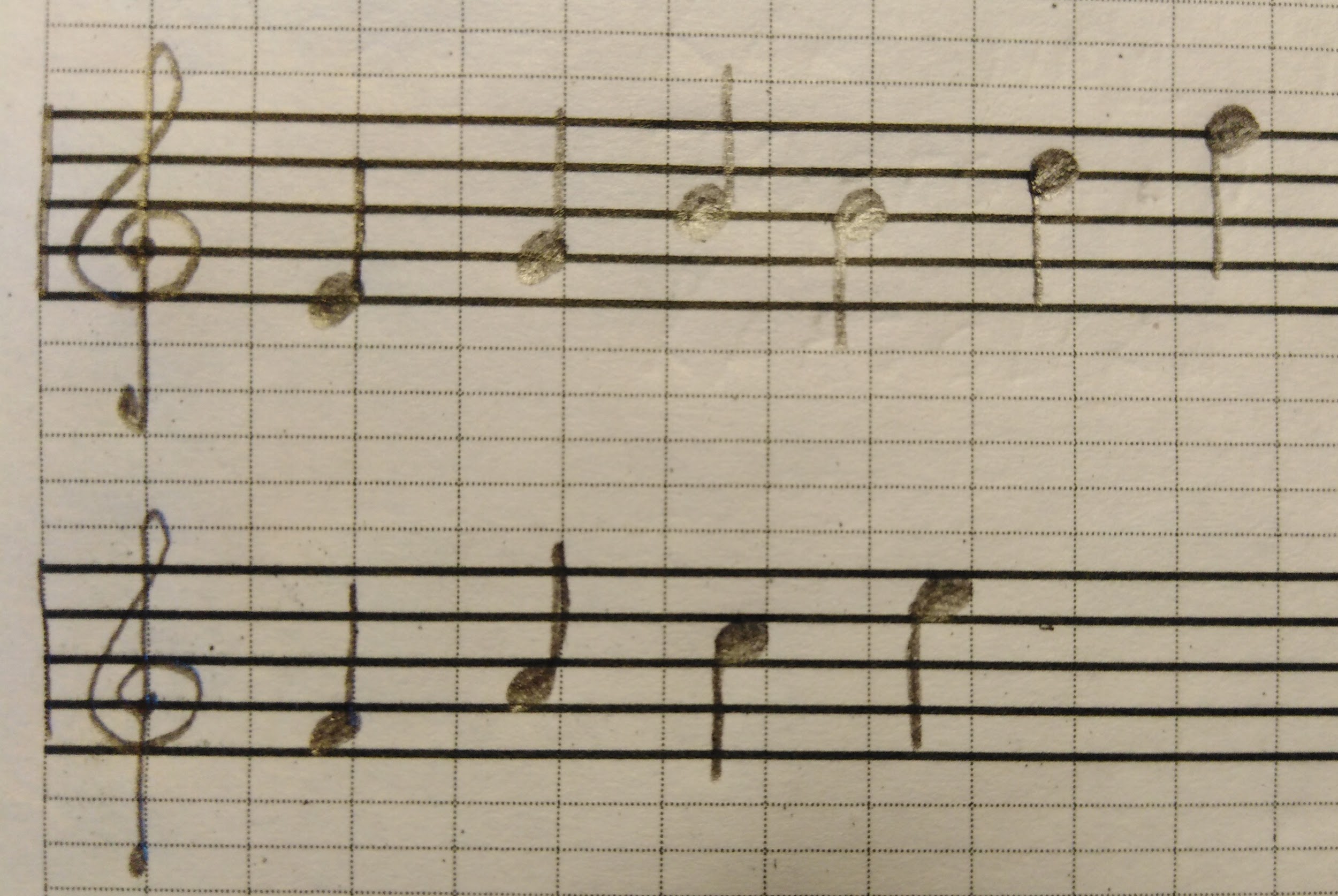 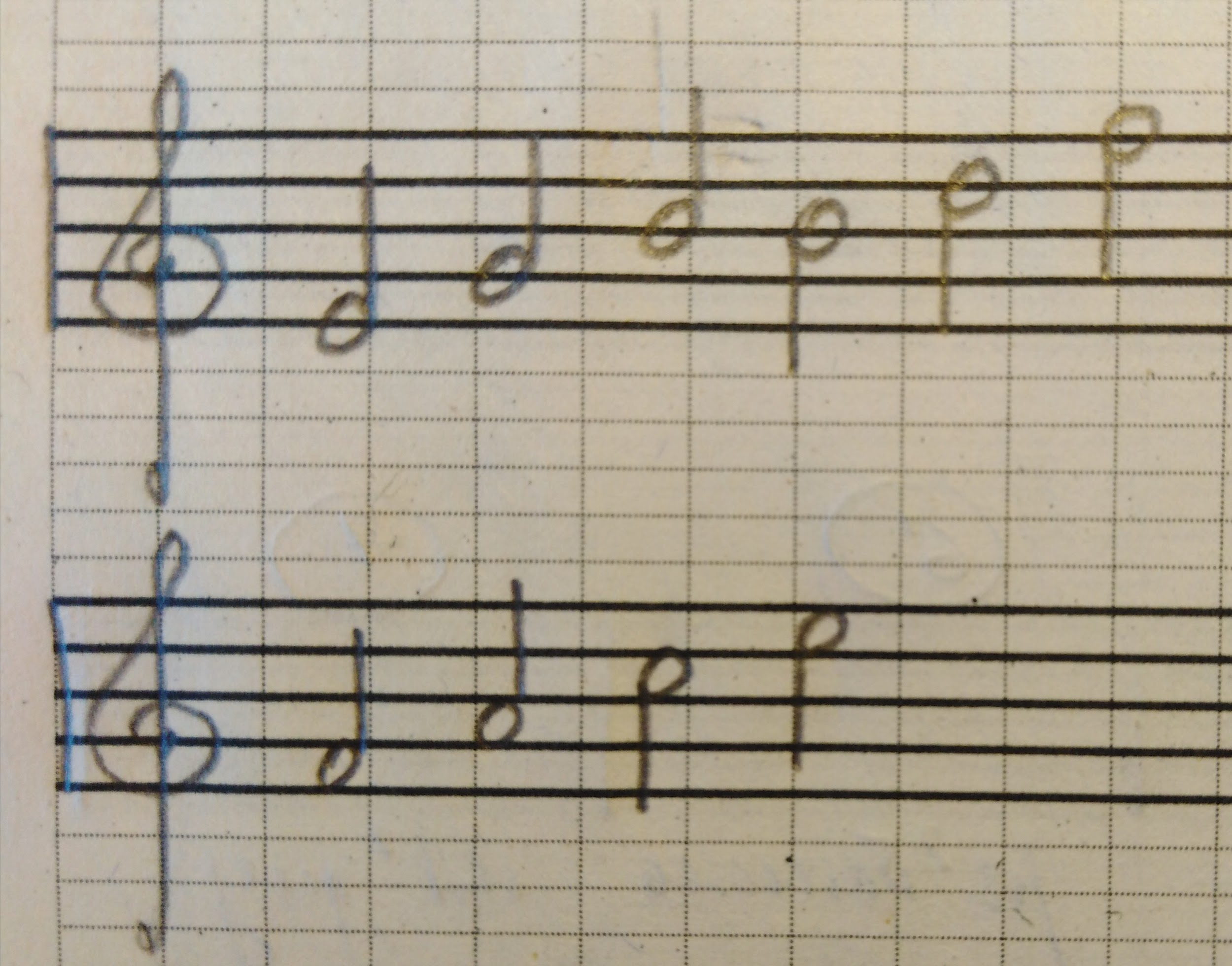 